令和　　　　年　　　　月　　　　日特定非営利活動法人　吹田歴史文化まちづくり協会　御中浜屋敷「秋の手づくり市」秋の手づくり店　出店申込書私は2023年10月21日（土）に吹田歴史文化まちづくりセンターで開催される浜屋敷「秋の手づくり市」の趣旨に賛同し、出店要項を了承のうえ、出店することを申し込みます。※臨時駐車場の使用は積み下ろしのみです。車の駐車は必ず近隣駐車場を確保してください(市営Pなど)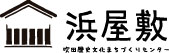 ふりがな代表者氏名ふりがな団体名住　所〒〒〒〒電話番号FAX番号FAX番号会　員会員　　　　　 会員でない会員　　　　　 会員でない会員　　　　　 会員でない会員　　　　　 会員でない出店内容出店場所費　用（希望の番号に✓をつける）□Ａ　西庭2000円　/　2m×2m□Ａ　西庭2000円　/　2m×2m□Ｂ　中庭 2500円　/　2.5m×2.5m□Ｂ　中庭 2500円　/　2.5m×2.5m出店場所費　用（希望の番号に✓をつける）□Ｃ　中庭 (ワークショップのみ)2500円　/　2.5m×2.5m□Ｃ　中庭 (ワークショップのみ)2500円　/　2.5m×2.5m出店場所費　用（希望の番号に✓をつける）□Ｄ　主屋1500円　/　和室一畳□Ｄ　主屋1500円　/　和室一畳□Ｅ　主屋2500円　/　和室二畳□Ｅ　主屋2500円　/　和室二畳抽選に外れた場合、他の出店場所に空きがあれば連絡を□希望する　　□希望しない抽選に外れた場合、他の出店場所に空きがあれば連絡を□希望する　　□希望しない抽選に外れた場合、他の出店場所に空きがあれば連絡を□希望する　　□希望しない抽選に外れた場合、他の出店場所に空きがあれば連絡を□希望する　　□希望しない備　品(数量限定、多数抽選)【庭】机1台(高さ70)＋イス2脚 (1000円)【和室】机1台(高さ33)（500円）□希望する　　□希望しない【庭】机1台(高さ70)＋イス2脚 (1000円)【和室】机1台(高さ33)（500円）□希望する　　□希望しない【庭】机1台(高さ70)＋イス2脚 (1000円)【和室】机1台(高さ33)（500円）□希望する　　□希望しない【庭】机1台(高さ70)＋イス2脚 (1000円)【和室】机1台(高さ33)（500円）□希望する　　□希望しないその他(該当する方に✓をつける)パラソル持ち込み　　　　テント・タープ持ち込み※パラソル、テントの貸出は行っていません。パラソル持ち込み　　　　テント・タープ持ち込み※パラソル、テントの貸出は行っていません。パラソル持ち込み　　　　テント・タープ持ち込み※パラソル、テントの貸出は行っていません。パラソル持ち込み　　　　テント・タープ持ち込み※パラソル、テントの貸出は行っていません。希望欄